OBEC DEHTÁŘEOBECNÍ ÚŘAD DEHTÁŘEOznámení o počtu, době a místě konání voleb v obci DehtářeV souladu s ustanovením §29 zákona č. 247/1995 Sb., o volbách do zastupitelstev obcí a o změně některých zákonů, ve změní pozdějších předpisůVás informuji o:Volby do zastupitelstev obcí se uskuteční v pátek 23.září 2022 od 14:00 hodin do 22:00 hodin a v sobotu 24.září 2022 od 8:00 hodin do 14:00 hodin.Místo konání voleb je volební místnost Dehtáře 4 (budova Obecního úřadu) ve volebním okrsku č.1 pro všechny voliče, kteří jsou přihlášeni k trvalému pobytu v obci Dehtáře.V obci Dehtáře je jediný volební obvod a volební okrsek.Volič bude moct hlasovat poté, co prokáže svou totožnost a státní občanství České republiky, a to platným občanským průkazem, cestovním, diplomatickým nebo služebním pasem České republiky či cestovním průkazem České republiky nebo totožnost a státní občanství jiného členského státu Evropského unie. Hlasovací lístky budou voliči dodány nejpozději tři dny před začátkem konání voleb. Volební lístky je možné obdržet i v místě voleb.K zajištění pořádku a důstojného průběhu hlasování ve volební místnosti je volič povinen uposlechnout pokynů členů volební komise.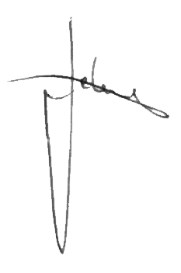 V Dehtářích dne 25.července 2022					………………………………………………….								Vlastimil Jelínek, starosta obceVyvěšeno dne: 25.7.2022Sejmuto dne: 24.9.2022